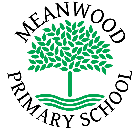 Home Learning Task     Year ReceptionHome Learning Task     Year ReceptionWeek beginning 11th May 2020Try to complete 3-4 tasks a dayWeek beginning 11th May 2020Try to complete 3-4 tasks a dayWeek beginning 11th May 2020Try to complete 3-4 tasks a dayWeekly Maths TasksWeekly Maths TasksWeekly Reading TasksMake an obstacle course around the house to find a hidden toy. Using key directions such as under, over, in between, around, can your child follow the instructions?On a daily walk find a stick. Can you find something that is taller, shorter or the same size as your stick?Draw a picture to help you solve this number problem:Mrs Wright has 8 sweets and Miss McHugh has 1 sweet. How many sweets do they have altogether? Can you think of anymore examples for your child solve?Play the Topmarks addition to ten game https://www.topmarks.co.uk/addition/addition-to-10Make an obstacle course around the house to find a hidden toy. Using key directions such as under, over, in between, around, can your child follow the instructions?On a daily walk find a stick. Can you find something that is taller, shorter or the same size as your stick?Draw a picture to help you solve this number problem:Mrs Wright has 8 sweets and Miss McHugh has 1 sweet. How many sweets do they have altogether? Can you think of anymore examples for your child solve?Play the Topmarks addition to ten game https://www.topmarks.co.uk/addition/addition-to-10Click on the link below and read/listen to the story Mavis the Magical Cat.https://www.talk4writing.co.uk/wp-content/uploads/2020/04/Reception-Unit.pdfGo through the questions together to talk about and answer questions about the story. Keep sharing stories together and talking about what happens in the story. Can you relate the story to personal experiences or think of another story you have read that is similar? Weekly Spelling TasksWeekly Spelling TasksWeekly Writing TasksLearn these spellings. Use each word in a sentence and if you can write each one in a sentence. down with up this thatLearn these spellings. Use each word in a sentence and if you can write each one in a sentence. down with up this thatUsing the same link from the reading task:https://www.talk4writing.co.uk/wp-content/uploads/2020/04/Reception-Unit.pdf Order the pictures from the story.Draw/label two things from the beginning of the story and two things from the end of the story. Weekly Learning TasksWeekly Learning TasksUseful WebsitesFollow the link below and have a go making play dough togetherhttps://theimaginationtree.com/best-ever-no-cook-play-dough-recipe/Using empty packaging can you together design and make a car?Follow the link below and have a go making play dough togetherhttps://theimaginationtree.com/best-ever-no-cook-play-dough-recipe/Using empty packaging can you together design and make a car?Phonicsplay.co.ukTopmarks.co.ukIctgames.co.ukhttps://www.youtube.com/watch?v=aNcBWSBxSp0 (phase 3 sounds)There will also be a daily activity for you to complete on our school Facebook page.  There are also regular updates on here too!There will also be a daily activity for you to complete on our school Facebook page.  There are also regular updates on here too!There will also be a daily activity for you to complete on our school Facebook page.  There are also regular updates on here too!